ΣΥΝΟΠΤΙΚΟ ΔΙΑΓΡΑΜΜΑ ΔΙΑΔΙΚΑΣΙΩΝΓΙΑ ΤΗΝ ΕΚΠΟΝΗΣΗ ΔΙΔΑΚΤΟΡΙΚΗΣ ΔΙΑΤΡΙΒΗΣ* 	Η υλοποίηση των ανωτέρω διαδικασιών θα πρέπει να γίνεται όπως αναλυτικά περιγράφεται στον Οδηγό Σπουδών του ΤμήματοςΕΛΛΗΝΙΚΗ ΔΗΜΟΚΡΑΤΙΑΚΩΔ. ΕΝΤΥΠΟΥ: Δ9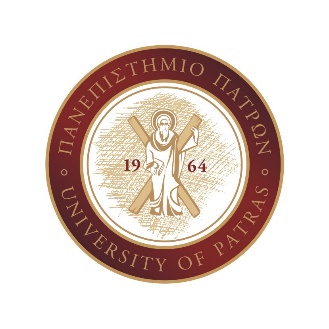 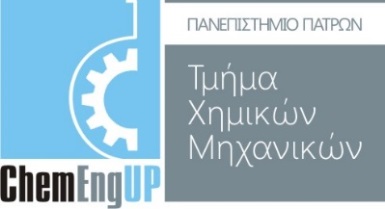 Αίτηση υποψηφίου Μεταπτυχιακού Φοιτητή (ΜΦ) Δύο (2) φορές το χρόνο: Χειμερινό & Εαρινό Εξάμηνο. 	Δ1: ΈΝΤΥΠΟ ΑΙΤΗΣΗΣΑίτηση Εγγραφής & Δήλωση Μαθημάτων  Αίτηση Εγγραφής στο ΠΜΣ για απόκτηση ΔΔΚατάθεση στη Γραμματεία Εντύπου Δ2:            Δ2: ΑΙΤΗΣΗ ΕΓΓΡΑΦΗΣΔήλωση Μαθημάτων Χειμερινού & Εαρινού Εξαμήνου σύμφωνα με το άρθρο 6 του ΠΜΣ και την παρ. ΙΔ του Εσωτερικού Κανονισμού.                                         https://idp.upnet.gr/idp/Authn/UserPasswordΕπιλογή ΕπιβλέποντοςΣυνάντηση με Καθηγητές και Λέκτορες του Τμήματος και ενημέρωση για τα θέματα που προσφέρονται για ΔΔ έως το τέλος του 1ου Εξαμήνου.Κατάθεση στη Γραμματεία Εντύπου Δ3:      	Δ3: ΔΗΛΩΣΗ ΕΠΙΒΛΕΠΟΝΤΟΣΟρισμός Τριμελούς Συμβουλευτικής Επιτροπής και Θέματος Διδακτορικής ΔιατριβήςΤο αργότερο σε διάστημα 1 έτους από την εγγραφή του ΜΦ ορίζεται η Τριμελής Συμβουλευτική 
Επιτροπή (ΤΣΕ) και το θέμα της ΔΔ.Κατάθεση στη Γραμματεία Εντύπου Δ4: 	Δ4: ΟΡΙΣΜΟΣ ΤΡΙΜΕΛΟΥΣ ΕΠΙΤΡΟΠΗΣ ΔΔΗ ΤΣΕ συνέρχεται τουλάχιστον μία φορά το χρόνο για να εγκρίνει σύντομη γραπτή έκθεση προόδου, η οποία κατατίθεται στη Γραμματεία.Κατάθεση στη Γραμματεία κάθε έτος (Έντυπο Δ4α): 	Δ4α: ΕΤΗΣΙΑ ΈΚΘΕΣΗ ΠΡΟΟΔΟΥΠαρουσίαση Σεμιναρίου Προόδου – Ανακήρυξη Υποψήφιου ΔιδάκτοραΜετά από περίπου δύο (2) έτη από την εγγραφή του στο Μεταπτυχιακό Πρόγραμμα που οδηγεί σε ΔΔ, κάθε ΜΦ υποχρεούται να παρουσιάσει Σεμινάριο Προόδου της ΔΔ. Μετά την παρουσίαση και την υποβολή σχετικής έκθεσης από τον ΜΦ, συνοδευόμενης από θετική εισήγηση της ΤΣΕ,  ο ΜΦ ανακηρύσσεται Υποψήφιος Διδάκτορας (ΥΔ).  Κατάθεση στη Γραμματεία Εντύπου Δ5: 	Δ5: ΣΕΜΙΝΑΡΙΟ ΠΡΟΟΔΟΥ Κατάθεση στη Γραμματεία Εντύπου Δ5α: 	Δ5α: ΑΝΑΚΗΡΥΞΗ ΥΠΟΨΗΦΙΟΥ ΔΙΔΑΚΤΟΡΑΣυγκρότηση Επταμελούς Εξεταστικής ΕπιτροπήςΌταν, μετά την παρέλευση τουλάχιστον τριών (3) ετών από τον ορισμό της ΤΣΕ και τουλάχιστον ενός  (1) έτους από την Ανακήρυξη του ΜΦ σε ΥΔ, η ΤΣΕ κρίνει ότι ο ΥΔ έχει συμπληρώσει όλα τα στάδια προετοιμασίας της Διδακτορικής του Διατριβής, προτείνει στη Γενική Συνέλευση Ειδικής Σύνθεσης (ΓΣΕΣ) του Τμήματος τον ορισμό Επταμελούς Εξεταστικής Επιτροπής (ΕΕΕ).Κατάθεση στη Γραμματεία Εντύπου Δ6: 	Δ6: ΕΞΕΙΔΙΚΕΥΣΗ ΘΕΜΑΤΟΣ ΔΔΚατάθεση στη Γραμματεία Εντύπου Δ6α: 	Δ6α: ΟΡΙΣΜΟΣ ΕΠΤΑΜΕΛΟΥΣ ΕΞΕΤΑΣΤΙΚΗΣ ΕΠΙΤΡΟΠΗΣΥποστήριξη Διδακτορικής ΔιατριβήςΥποστήριξη Διδακτορικής Διατριβής σε δημόσια ανοιχτή συνεδρίαση της ΕΕΕΚατάθεση στη Γραμματεία Εντύπου Δ7: 	Δ7: ΈΓΚΡΙΣΗ ΔΙΔΑΚΤΟΡΙΚΗΣ ΔΙΑΤΡΙΒΗΣ Κατάθεση στη Γραμματεία Εντύπου Δ7α:	Δ7α: ΈΓΚΡΙΣΗ ΕΚΤΕΤΑΜΕΝΗΣ ΠΕΡΙΛΗΨΗΣ Δ.ΔΠροϋποθέσεις Απονομής Διδακτορικού Διπλώματος:Ελάχιστος χρόνος φοίτησης τρία (3) έτη ή τέσσερα (4) έτη, εφόσον ο ΜΦ εισήχθη κατ’ εξαίρεση στο Πρόγραμμα ΔΔ.Επιτυχής παρακολούθηση των Μεταπτυχιακών Μαθημάτων.Εκπλήρωση Επικουρικού Έργου, όπως περιγράφεται στην παρ. ΙΗ του Εσωτερικού Κανονισμού.Δημοσίευση μιας (1) τουλάχιστον εργασίας σε διεθνές επιστημονικό περιοδικό με κριτές (αντίγραφο κατατίθεται στη γραμματεία).Εκπόνηση, συγγραφή και επιτυχής υπεράσπιση πρωτότυπης ΔΔ, και συγγραφή 15-σέλιδης αυτοτελούς σύνοψης.Κατάθεση στη Γραμματεία : 	                            Δ8: ΑΠΑΡΑΙΤΗΤΑ ΔΙΚΑΙΟΛΟΓΗΤΙΚΑ ΟΡΚΩΜΟΣΙΑΣ